UCHWAŁA Nr X/64/2019Rady Powiatu Mławskiegoz dnia 14 sierpnia 2019 rokuw sprawie rozpatrzenia petycji 	Na podstawie art.12 pkt 11 ustawy z  dnia 5 czerwca 1998 r. o samorządzie powiatowym (Dz.U. z 2019 r., poz.511) oraz art.9 ust.2 ustawy z dnia 11 lipca 2014 r. o petycjach (Dz. U. z 2018 r., poz.870) - Rada Powiatu Mławskiego uchwala, co następuje:§ 11. Nie uwzględnia się petycji Związku Nauczycielstwa Polskiego Zarząd Powiatowego Oddziału w Mławie w sprawie rozważenia możliwości podwyższenia wysokości minimalnych stawek wynagrodzenia zasadniczego o 9,6% oraz dodatku funkcyjnego za wychowawstwo dla nauczycieli zatrudnionych w szkołach i placówkach oświatowych prowadzonych przez Powiat Mławski.2. Uzasadnienie nieuwzględnienia petycji określa załącznik do niniejszej uchwały.§ 2O sposobie rozpatrzenia petycji Przewodniczący Rady zawiadomi wnoszącego.§ 3Uchwała wchodzi w życie z dniem podjęcia.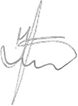 					           Przewodniczący Rady Powiatu Mławskiego							            Jan Łukasik    U z a s a d n i e n i eW dniu 28 maja 2019 r. do Przewodniczącego Rady Powiatu Mławskiego została złożona petycja w sprawie rozważenia możliwości podwyższenia wysokości minimalnych stawek wynagrodzenia zasadniczego o 9,6% oraz dodatku funkcyjnego za wychowawstwo dla nauczycieli zatrudnionych w szkołach i placówkach oświatowych prowadzonych przez Powiat Mławski.Podstawę prawną do podwyższenia wysokości minimalnych stawek wynagrodzenia zasadniczego o 9,6% oraz dodatku funkcyjnego za wychowawstwo dla nauczycieli stanowi art.30 ust.10  ustawy z dnia 26 stycznia 1982 r. – Karta Nauczyciela (Dz.U. z 2018 r., poz.967 z późn. zm.).Przepis ten stanowi, iż: „ Organy prowadzące szkoły będące jednostkami samorządu terytorialnego mogą zwiększać środki na wynagrodzenia nauczycieli, w tym podwyższać minimalne stawki wynagrodzenia zasadniczego, ustalone w przepisach wydanych na podstawie ust. 5 pkt 1. Organy prowadzące mogą ponadto upoważniać dyrektorów szkół, 
w indywidualnych przypadkach oraz w granicach ustalonego planu finansowego szkoły, 
do przyznawania minimalnej stawki wynagrodzenia zasadniczego nauczyciela wyższej 
od ustalonej w przepisach wydanych na podstawie ust. 5 pkt 1 lub podwyższonej przez organ prowadzący”.Konstrukcja tego przepisu wskazuje na uznaniowość w podejmowaniu decyzji.W organach samorządu powiatu uznaniowość ta jest jednak ograniczona przepisami ustawy o finansach publicznych i innych przepisach dotyczących wydatków publicznych. W czasie kiedy złożona została petycja organowi stanowiącemu,  znana była sytuacja prowadzenia prac legislacyjnych zmierzających do uregulowania w całym kraju wnioskowanego przez związki zawodowe, zwiększenia minimalnych stawek  wynagrodzenia zasadniczego nauczycieli.W dniu 11 lipca 2019 r. w Dz. U. poz.  1287, opublikowano zmianę ustawy Karta Nauczyciela dotyczącą w/w wynagrodzeń. W związku z powyższym uwzględniając podjęte działania rządu a następnie Sejmu RP, Rada Powiatu Mławskiego uznała, iż nie uwzględnienie petycji jest uzasadnione.Niniejsza uchwała wraz z uzasadnieniem stanowi zawiadomienie o sposobie załatwienia petycji w rozumieniu art.13 ust.1 ustawy o petycjach.